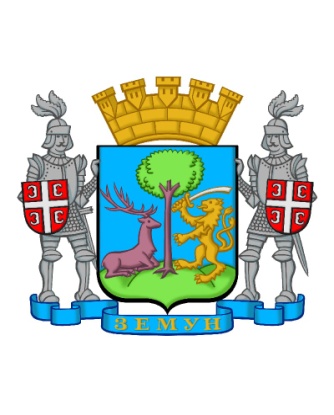 Образац 4.1. Република СрбијаГРАД БЕОГРАДГРАДСКА ОПШТИНА ЗЕМУНИ З В Е Ш Т А Ј   О   Р Е А Л И З О В А Н О МПРОГРАМУ ШКОЛСКОГ СПОРТСКОГ ТАКМИЧЕЊА НА ОПШТИНСКОМ НИВОУ У  КАЛЕНДАРСКOJ  _____  ГОДИНИ  OПШТИНА _____________ ШКОЛСКА _____ (друго полугодиште) – ______ (прво полугодиште)СА ПЛАНОМ ПОТРЕБНИХ СРЕДСТАВАНазив школског спортског такмичења на општинском нивоу: ______________________________________________________Подаци о реализатору спортског такмичењаИЗВЕШТАЈ О ОДРЖАНОМ ОПШТИНСКОМ  ПРВЕНСТВУ  У ______________ Напомена: уз образац извештаја приложити шему КУП система такмичења са сатницом и резултатима утакмица, пласманом екипа, за сваку категорију посебно. У којој мери је програм реализован (навести школе које нису узеле учешће на општинском првенству и навести разлоге):Који  медији су пратили реализацију програма, навести (приложити прес-клипинг):Непосредни учесници у реализацији програма:Број професора физичке културе: ____________;Број судија: ____________;Број дежурних лекара: _____________;Број записничара: _____________;Обезбеђење – број дежурних лица: _______________; Координатрои - организатори програма- број ангажованих лица _________;Напомена: за сваки напред наведени бројчани податак учесника у реализацији програма потребно је приложити табелу са списком непосредних учесника у програму са обрачуном потребних средстава за њиховим ангажовање (за учеснике у програму са којима је склопљен уговор о ангажовању – приложити уговор).  Потребна средства за реализацију програма:Финансијски план за реализацију програма:ДИРЕКТНИ ОПРАВДАНИ ТРОШКОВИ РЕАЛИЗАЦИЈЕ ПРОГРАМА:Напомена: уз структуру трошкова приложити основ за плаћање – уговор, предрачун, рачун;ИНДИРЕКТНИ ОПРАВДАНИ ТРОШКОВИ НОСИОЦА ПРОГРАМАНапомена: уз структуру трошкова приложити спецификацију, основ за плаћање – уговор, предрачун, рачун;Укупна потребна средства: У Земуну,Датум: _____________________		  				ЛИЦЕ ОВЛАШЋЕНО ЗА ЗАСТУПАЊЕМ.П.                                      __________________________________         Попуњавају стручне службе Управе ГО Земун OрганизаторТелефонФаксЕ-маилАдресаЛице овлашћено за заступањеМобилни телефонКоординатор програмаР.б.КАТЕГОРИЈАДатум, период и место одржавања првенстваБрој школа и % учешћа у односу на укупан бр.школаБрој екипаБројУтакмицаБрој учесника1.I – IV р. ученици2.I – IV р. ученицe3.V – VI р. ученици4.V – VI р. ученице5.VII – VIII р. ученици6.VII – VIII р. ученице7.I – IV г. ученици8.I – IV г. ученицeУ К У П Н ОУ К У П Н ОУ К У П Н ОИЗВОР ПРИХОДАВисина средставаГрад Београд Секретаријат за спорт и омладинуГрадска општина ЗемунМинистарство омладине и спортаОстали извори (прецизирати који) УКУПНИ ПРИХОДИР.б.Опис трошкова  (структура средстава)Јединични износ потребних средстава (количина)Укупна потребна средства у нето износуПорези и доприносиУкупна потребна средства12345УКУПНОР.б.Опис трошкова  (структура средстава)Потребна средства у нето износуПотребна средства у  бруто износуУкупна потребна средста 125Материјални трошкови6Административни трошковиИндиректни трошкови укупноР.б.Намена средстваПотребна средстваДиректи оправдани трошковиИндиректни оправдани трошкови УкупноДатум пријема извештаја:Извештај прегледао:Извештај прихваћен: ДА         НЕ                                   Датум:Потпис службеног лица 